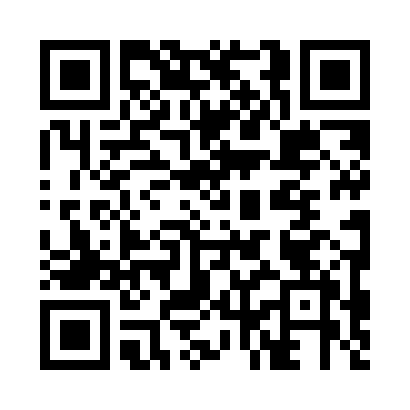 Prayer times for Queiriga, PortugalMon 1 Apr 2024 - Tue 30 Apr 2024High Latitude Method: Angle Based RulePrayer Calculation Method: Muslim World LeagueAsar Calculation Method: HanafiPrayer times provided by https://www.salahtimes.comDateDayFajrSunriseDhuhrAsrMaghribIsha1Mon5:407:141:356:057:569:252Tue5:387:121:346:057:579:263Wed5:367:111:346:067:589:274Thu5:347:091:346:077:599:295Fri5:327:071:346:078:009:306Sat5:307:061:336:088:019:317Sun5:287:041:336:098:039:338Mon5:267:031:336:098:049:349Tue5:257:011:326:108:059:3510Wed5:236:591:326:118:069:3711Thu5:216:581:326:118:079:3812Fri5:196:561:326:128:089:3913Sat5:176:551:316:138:099:4114Sun5:156:531:316:138:109:4215Mon5:136:521:316:148:119:4316Tue5:116:501:316:158:129:4517Wed5:096:491:306:158:139:4618Thu5:076:471:306:168:149:4819Fri5:066:461:306:178:159:4920Sat5:046:441:306:178:169:5121Sun5:026:431:306:188:179:5222Mon5:006:411:296:188:189:5323Tue4:586:401:296:198:199:5524Wed4:566:381:296:208:209:5625Thu4:546:371:296:208:219:5826Fri4:526:361:296:218:239:5927Sat4:516:341:296:218:2410:0128Sun4:496:331:286:228:2510:0229Mon4:476:321:286:238:2610:0430Tue4:456:301:286:238:2710:05